Sequence n° 6: Synthesis  Aspirin synthesisPart 1: Medical applicationsIn 1897, Felix Hoffman, a German chemist, first synthesized a stable form of acetylsalicylic acid for medical use, better known as aspirin.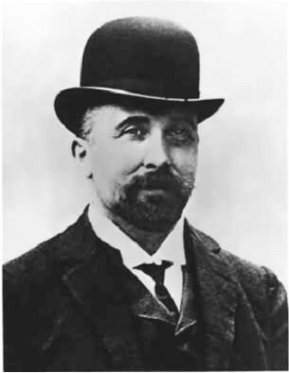 Felix Hoffman (January 21, 1868 – February 8, 1946)Source: http://upload.wikimedia.org/wikipedia/commons/6/67/Felix_Hoffman.jpgAspirin, or acetylsalicylic acid, is a ‘salicylate’ drug that, as well as its best known effect as an ‘analgesic’ to reduce aches and pains, can also be used as an ‘antipyretic’ to control fever, and as an anti-inflammatory to reduce inflammation. It also has the effect of making the blood less likely to clot, known as anti-coagulation. It was the first ‘non steroidal anti inflammatory drug’ to be discovered (another example being ibuprofen), and it had the huge benefits of reducing pain without impairing consciousness and was not addictive unlike opiate painkillers such as laudanum.After having read this paragraph, sum up all four medical uses of aspirin :Part 2 : Synthesis and procedureAspirin or acetylsalicylic acid is an acetyl derivative of salicylic acid that is a white, crystalline, weakly acidic substance, with a melting point of 135 °C. Its  equals 3.5 at 25 °C.SynthesisThe synthesis of aspirin is classified as an esterification reaction. Salicylic acid is treated with acetic anhydride, an acid derivative, causing a chemical reaction that turns salicylic acid's phenol group into an acetyl group, ( gives ). This process yields aspirin and acetic acid, which is considered a by-product of this reaction. Small amounts of sulfuric acid (and occasionally phosphoric acid) are almost always used as a catalyst.Write the balanced equation :You can use these cards to balance the equation: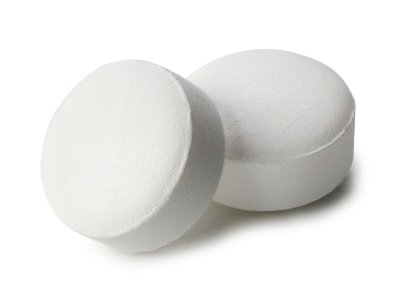 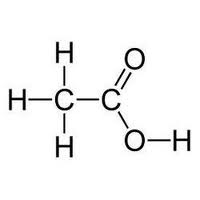 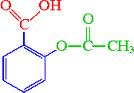 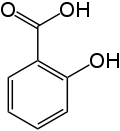 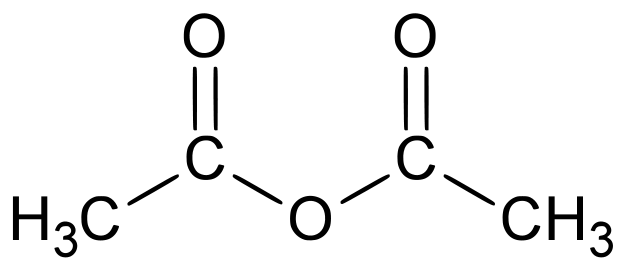 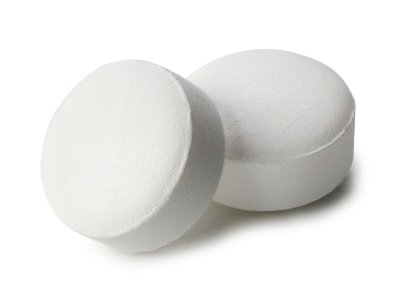 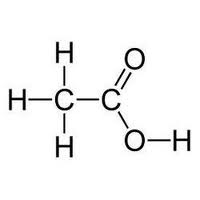 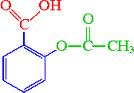 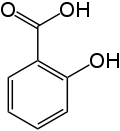 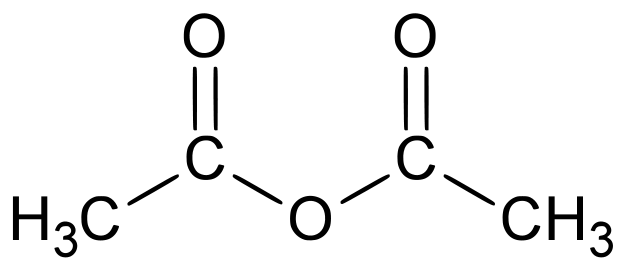 Using the previous synthesis, find an english equivalent for (connect with arrows):ProcedureSynthesis of aspirinPlace approximately 4 g of salicylic acid (known to 0.01 g) into a 25 or 50 mL beaker. Add 8 mL of acetic anhydride to the beaker. Gently swirl the beaker then add three drops of sulfuric acid () as the catalyst.Heat this mixture in a water bath on a hot plate for 20 min, occasionally stirring with a glass rod. Remove the beaker from the water bath and cool for five minutes. SLOWLY add 15 mL of chilled water. Swirl the beaker to insure mixing and place into an ice bath. Crystals of acetylsalicylic acid should begin to form.When crystal formation is complete (about 15 - 20 min), vacuum filter your product (using a Buchner funnel). Rinse out the beaker with a small amount of chilled water and then wash your crystals in the funnel with 15mL of chilled water.Purification and recrystallizationTransfer your crystals to a 150 - 250 mL beaker. While warming on a hot plate, add warm ethanol, 5 mL at a time, to your crystals until they are completely dissolved (use no more than 20 mL).Add about twice as much ice water as you added ethanol and cool the mixture in an ice bath (about 20 minutes). Large quantities of crystals should form if you stir the solution vigorously with a stirring rod.Vacuum filter the products, again rinsing with chilled water. Allow to dry while aspirating for 5 min. You may want to weigh the filter paper first.Weigh a small beaker (known to 0.01 g). Transfer the crystals to the beaker, weigh the beaker and crystals (known to 0.01 g) to determine the amount of product. Use this value to calculate the percent yield for your reaction.Using the previous procedure, find an english equivalent for : Aspirin over timePart 1: The discovery of aspirinWhen chemist Felix Hoffman attempted to lessen his father's chronic stomach pain, he discovered aspirin. Learn more about Hoffman's astonishing career in this video :http://videos.howstuffworks.com/howstuffworks/35523-infamous-inventors-aspirin-video.htmAnswer the following questions :What was Felix Hoffman’s job and for which company did he work?_________________________________________________________________________________________________Where in nature can you find a pain relief agent?_________________________________________________________________________________________________Which molecule did scientists first synthesize to mimic this natural compound?_________________________________________________________________________________________________What was the problem?_________________________________________________________________________________________________Did Hoffman manage to patent his invention?_________________________________________________________________________________________________Part 2: The controversial discovery of aspirinStep 1 : Discovering the recordingmp3 source: http://www.thenakedscientists.com/HTML/content/interviews/interview/1168Start at 13’15Stop at “It was not available over the counter until after the turn of the century. “Listen to the mp3 for further knowledge on aspirin discovery and its true inventor.Write down the keywords that you hear :_________________________________________________________________________________________________Step 2 : Assisted listeningAfter a couple of listenings without the text, you may listen to the mp3 again but this time, read the text at the same time. Note that the main keywords appear in bold lettering.Part 3: Aspirin in 1918 and the flu pandemicCan aspirin relieve symptoms of the flu?Listen to the mp3 regarding the 1918 flu pandemic (start at 0’15) and answer the following questions:http://www.thenakedscientists.com/HTML/content/news/news/1819What is today’s production of aspirin around the world ?Which doses of aspirin were given to flu patients ?What was the effect ?Part 4 : Building a time frameSummarize in a time frame the different steps and actors in aspirin discoveryPresenting the time frame. A couple of volunteer students should present the time frame to the rest of the class. Take some time to write down your presentation, test it with a classmate, then give it in front of the class. Industrial production of aspirinHere is a flow diagram of aspirin synthesis.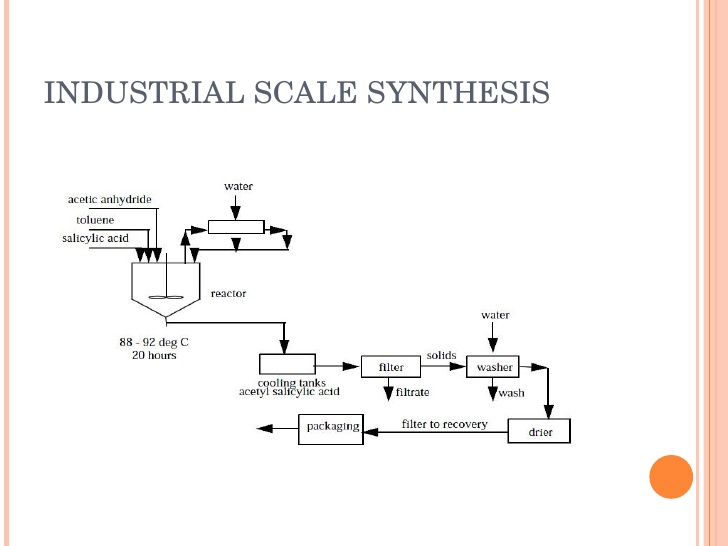 www.wikimediacommons.orgSummarize the main steps of aspirin synthesis:1) __________________2) __________________3) __________________4) __________________5) __________________6) __________________Activity summaryWhat you must remember :vocabulary associated with aspirin synthesisFelix Hoffman was the inventor of aspirinSkills linked to the curriculum :FrenchEnglishce procédé donne (comme produits)catalystcatalyseurto turn intotransformer enthis process yieldsFrenchEnglishun mode opératoire, procédéintroduire environ 4gun bain marieun filtre büchneragiter vigoureusementfiltrer sous videpeser … (avec une précision de 0,01g)le rendementCompétencesCapacités à maîtriserAPPANACOM Expliquer un procédé de synthèse